HW-1: Macondo Exercise (PSI)In this exercise, we will plot the Macondo well pressures as 1) pressures, 2) overpressures, and 3) equivalent mudweights (e.g. Fig. 2.1). Calculate Hydrostatic Pressure and Lithostatic Stress with Depth:Fill out Table 2 based on Table 1 and Equations 1, 2, and 3. Plot hydrostatic and lithostatic pressure on Figure 1 in terms of 1) Pressure, 2) Excess Pressure, and 3) Equivalent Mudweight.Table 1: Parameters for the exerciseTo convert pressure (in psi) to equivalent mudweight (in ppg):		Eq. 1			Eq. 2				Eq. 3	Table 2: Fill in the hydrostatic pressure and the lithostatic stress at the given depth points. Plot the measured reservoir pressure as a point on the same graphs. Reservoir Excess pressure (u*) is calculated from Eq. 3. The equivalent mudweight for the reservoir is calculated from Eq. 2.1Assume that the well is capped at the seafloor and the well bore is filled with oil of a static pressure gradient equal to 0.25 psi/ft. Plot the pressure from the reservoir to the seafloor assuming a static column of oil fills the wellbore. Spread Sheet ExercisesEstimate the pore pressure at the seafloor if the borehole is filled with water, oil, or gas.Water =Oil = Gas =Extra Credit: When the well was capped, the actual pressure was 6600 PSI at the well head and the hole was filled with oil (0.25 psi/ft gradient). Estimate the in-situ pressure when the well was first capped. Why do you think this pressure is different from the measured in-situ pressure when the well was drilled (i.e.  psi)? 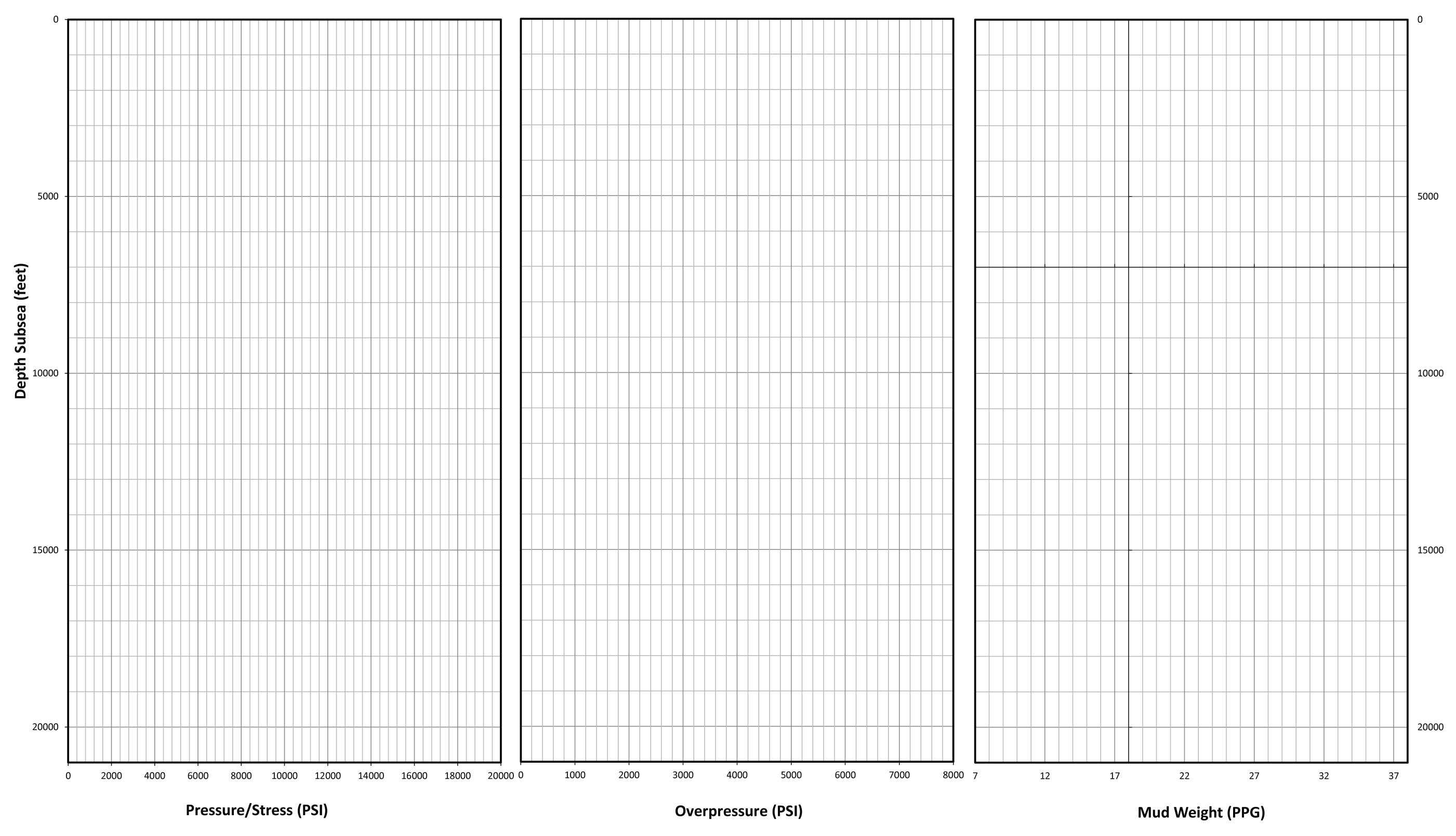 ParameterValue and UnitsHydrostatic gradientOverburden gradientWater DepthTotal Depth20,000 feetReservoir PressureReservoir Depth18,000 feetDepthHydrostatic (uh)Hydrostatic (uh)Lithostatic (σv)Lithostatic (σv)Hydrostatic Effective Stress (σv - uh)feetPSIPPGPSIPPGPSI500022008.522008.50800035208.5511012.315901200052808.5899014.437101500066008.51190015.253001800079208.51481015.868902000088008.51675016.17950DepthGas Reservoir Pressures (uoil)Gas Reservoir Pressures (uoil)Gas Overpressure (u*oil)(uoil - uh)feetPSIPPGPSI5000883033.966308000 910021.8558012000946015.1418015000 973012.43130180001212,0001000010.72080